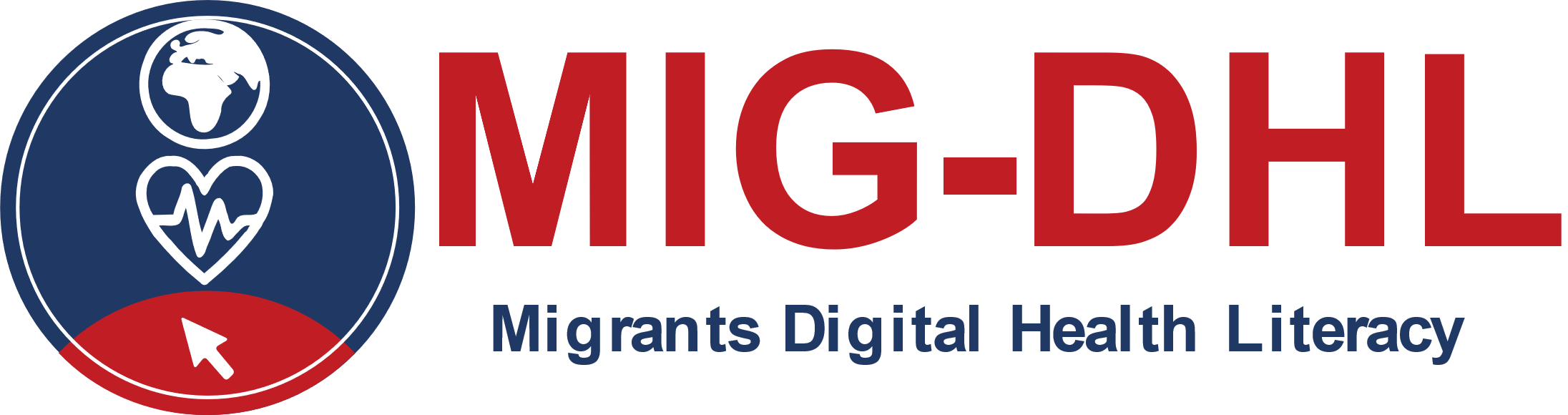 Material de formaciónMódulo 5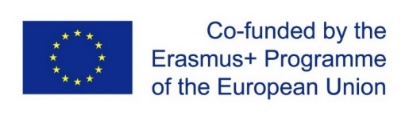 El apoyo de la Comisión Europea a la producción de esta publicación no constituye una aprobación de su contenido, que refleja únicamente las opiniones de los autores, y la Comisión no se hace responsable del uso que pueda hacerse de la información contenida en ella. Número de proyecto: 2020-1-DE02-KA204-007679.5.1 Tarea en la plataforma en líneaRealizar las siguientes actividades utilizando las herramientas de salud digital propuestas:5.1.1) Acceder a la página web del sistema nacional de salud y realizar las siguientes actividades: ¿Hay información sobre las vacunas? Descargue el calendario de vacunación de por vida.Busca información sobre la vacuna del tétanos. Cuando llegues a la información, haz una captura de pantalla. ¿Qué dice el sistema nacional de salud sobre la prevención del consumo de alcohol en el embarazo? Señala tu respuesta en el siguiente recuadro:¿Qué es la diabetes y cómo se puede tratar según el sistema nacional de salud? Indique su respuesta en el recuadro siguiente:Busca la lista de enfermedades que tienen asociaciones nacionales formadas por las personas que las padecen y, en algunas de ellas, también por sus familiares. Cuando llegues a la información, haz una captura de pantalla.5.1.2) Acceder al portal del paciente del sistema sanitario autonómico valenciano y realizar las siguientes actividades:Consulte los centros de salud de atención primaria y de atención especializada que le han sido asignados. Cuando llegues a la información, haz una captura de pantalla. ¿Puedes solicitar una cita online si tienes síntomas de COVID-19?5.1.3) Acceder a la APP : GVA+Salut y realizar las siguientes actividades: Comprueba a qué hospital has sido asignado. Cuando encuentres la información, haz una captura de pantalla. Pide una cita con tu médico de cabecera. Una vez que la hayas generado, haz una captura de pantalla. En caso de que no necesites acudir a la cita, anúlala.5.1.4) Visita la página web de la Organización Mundial de la Salud y realiza la siguiente actividad: ¿Cuáles son las vacunas contra el COVID que, según la OMS, cumplen los criterios necesarios de seguridad y eficacia?5.1.5) Visite GUIASALUD.ES y realice las siguientes actividades: Busca recomendaciones para mejorar tu calidad de vida si tienes migraña crónica. Cuando llegues a la información, haz una captura de pantalla. Encuentre recomendaciones para prevenir y/o gestionar los trastornos del sueño en la infancia y la adolescencia. Cuando llegues a la información, haz una captura de pantalla. 5.1.6) Visite webconsultas y realice las siguientes actividades:Averigua qué alimentos están prohibidos para los perros. Cuando encuentres la información, haz una captura de pantalla. Averigua qué alimentos debes comer con los aparatos dentales y cuáles debes evitar. Cuando encuentres la información, haz una captura de pantalla.5.1.7) Visitar EFESALUD España y realizar la siguiente actividad: Consulte las últimas noticias sobre el Coronavirus.5.1.8) Visitar MUJERYSALUD y realizar la siguiente actividad: Averigua cómo prevenir las enfermedades dentales y señala tu respuesta en el siguiente recuadro:¿Cuáles son los primeros síntomas del embarazo? Señala tu respuesta en el siguiente cuadro:5.1.9) Visitar PSICOLOGIAYMENTE y realizar la siguiente actividad: Busca información relacionada con la psicología de la educación infantil. Cuando llegues a la información, haz una captura de pantalla.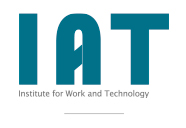 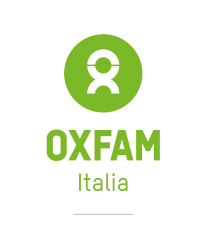 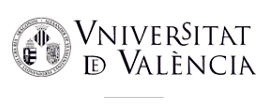 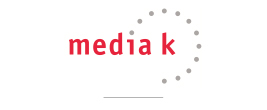 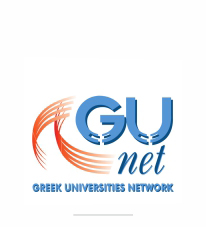 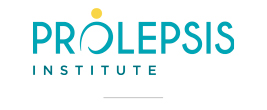 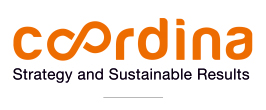 